.Starting Sweetheart Position, Men & Women are on same feetRock Recover Cross x4Rock ½ Turn Right, Two Lock Steps, Rock ¼ Turn Left(Now in tandem position with the man behind the lady)Cross Shuffle, Step Behind Step, ½ Shuffle Turn Left, Behind Beside Cross(Drop L hands and pick up at man's waist after turn, with lady now behind the man)Step ¼ Turn Step, Sailor ½ Turn, Lock Step, Lock Step(Drop R hands picking back up after you complete both ¼ then ½ turns, back in sweetheart position)(Drop R hands and pick back up in forward sweetheart position)Start OverDrinkin' On My Own (P)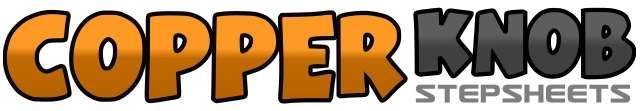 .......Count:32Wall:0Level:Partner Flow Dance.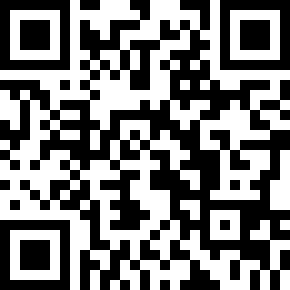 Choreographer:Kenny Gwartney (USA) & Debbie Gwartney (USA) - August 2021Kenny Gwartney (USA) & Debbie Gwartney (USA) - August 2021Kenny Gwartney (USA) & Debbie Gwartney (USA) - August 2021Kenny Gwartney (USA) & Debbie Gwartney (USA) - August 2021Kenny Gwartney (USA) & Debbie Gwartney (USA) - August 2021.Music:One Too Many - Keith Urban & P!nkOne Too Many - Keith Urban & P!nkOne Too Many - Keith Urban & P!nkOne Too Many - Keith Urban & P!nkOne Too Many - Keith Urban & P!nk........1&2Rock out R, recover L in place, step R across L3&4Rock out L, recover R in place, step L across R5&6Rock out R, recover L in place, step R across L7&8Rock out L, recover R in place, step L across R1&2Rock forward R, recover back L, step forward R as you turn ½ to right3&4Step L forward, slide R up behind to the left of L, step forward L5&6Step R forward, slide L up behind to the right of R, step forward R7&8Rock forward L, recover back on R, step to side on L as you do ¼ turn to the left1&2Step R across left, step L to left, step R across left3&4Step L to left, step R behind left, step L to left5&6Step forward R, as you start ½ turn to left, step L beside right, step R to right as you complete ½ turn7&8Step L behind R, step R to right, step L across of R1&2Rock R out to right, recover L as you start ¼ turn left, step forward R as you complete ¼ turn to left3&4Step L back as you start ½ turn left, step R beside left, step forward L completing ½ turn to left5&6Step R forward, slide L up behind to the right of R, step forward R7&8Step L forward, slide R up behind to the left of L, step forward L